Launching the Fifth Round of the International Publishing and Citations awards in 19 February 2017 Prof.Dr. Hesham Abu El-Enin, the vice president of post-graduate studies and research states, in the meeting of the supreme committee of the international ranking on Wednesday 15-2-2017, that it has been approved, Under the auspices of prof.Dr. El-Sayed EL-Kady, the university president, to open the door to apply for the fourth round to win the international publishing and citations awards for one month starting from Sunday, 19-2-2017.  Prof.Dr. Maher Hasb El-Naby, the university president chancellor of the scientific research says that the faculty’s members can apply for this round via an application that is available on Benha university portal. The faculty’s members can log into this application by using his/ her user name and the password as follows: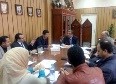 http://bu.edu.eg/e-services/BU_SRS_Program.phpp   The university president approves on a two-week extension period for funding the research projects 